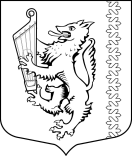 АДМИНИСТРАЦИЯ МУНИЦИПАЛЬНОГО ОБРАЗОВАНИЯ«РОЩИНСКОЕ ГОРОДСКОЕ ПОСЕЛЕНИЕ»ВЫБОРГСКОГО РАЙОНА ЛЕНИНГРАДСКОЙ ОБЛАСТИП О С Т А Н О В Л Е Н И Еот  «14» октября 2020г.    	                                                                       № 482         Об утверждении муниципальной программымуниципального образования«Рощинское городское поселение»Выборгского района Ленинградской области«Обеспечение устойчивого функционирования и развития коммунальной и инженернойинфраструктуры и повышение энергоэффективностив муниципальном  образовании «Рощинскоегородское поселение» Выборгского районаЛенинградской области», в новой редакцииВ соответствии с Федеральным законом от 05.10.2003 года  131-ФЗ «Об общих принципах организации местного самоуправления в Российской Федерации,  статьей 179 Бюджетного кодекса Российской Федерации, администрация  муниципального образования «Рощинское городское поселение» Выборгского района Ленинградской области п о с т а н о в л я е т,1. Утвердить муниципальную программу муниципального образования «Рощинское  городское поселение»  Выборгского района Ленинградской области «Обеспечение устойчивого функционирования  и развития коммунальной и инженерной инфраструктуры и повышение энергоэффективности  в муниципальном образовании «Рощинское городское поселение» Выборгского района Ленинградской области» в новой редакции, изложив:1.1. Приложение 1 «Муниципальная  программа «Обеспечение устойчивого функционирования  и развития коммунальной и инженерной инфраструктуры и повышение энергоэффективности  в муниципальном образовании «Рощинское городское поселение»  Выборгского района Ленинградской области» в редакции согласно приложению 1 к настоящему постановлению; 1.2. Приложение  2  «План мероприятий и реализации программы «Обеспечение устойчивого функционирования  и развития коммунальной и инженерной инфраструктуры и повышение энергоэффективности  в муниципальном образовании «Рощинское городское поселение»  Выборгского района  Ленинградской области» в редакции согласно приложению 2 к настоящему постановлению;1.3. Приложение 3 «Сведения о показателях (индикаторах) и их значениях программы «Обеспечение устойчивого функционирования  и развития коммунальной и инженерной инфраструктуры и повышение энергоэффективности  в муниципальном образовании «Рощинское городское поселение»  Выборгского района  Ленинградской области» в редакции согласно приложению 3 к настоящему постановлению;1.4. Приложение 4 «Сведения о порядке сбора и методике расчета показателя (индикатора) мероприятий программы «Обеспечение устойчивого функционирования  и развития коммунальной и инженерной инфраструктуры и повышение энергоэффективности  в муниципальном образовании «Рощинское городское поселение»  Выборгского района  Ленинградской области» в редакции согласно приложению 4 к настоящему постановлению.2. Установить, что настоящее постановление применяется к правоотношениям, возникающим при составлении и исполнении бюджета муниципального образования «Рощинское городское поселение» Выборгского района Ленинградской области на 2021 год и на плановый период 2022 и 2023 годов.3. Настоящее постановление опубликовать в официальном печатном издании и разместить на официальном портале муниципального  образования  «Рощинское городское поселение»  Выборгского района  Ленинградской области.4. Настоящее постановление вступает в силу с момента его официального опубликования.5. Контроль за исполнением настоящего постановления оставляю за собой. Главы администрации 	                                               В.Г. СавиновПриложение 1к постановлению администрации муниципального образования «Рощинское городское поселение»Выборгского района Ленинградской областиот «14» октября 2020 г. №482МУНИЦИПАЛЬНАЯ ПРОГРАММА «ОБЕСПЕЧЕНИЕ УСТОЙЧИВОГО ФУНКЦИОНИРОВАНИЯ И РАЗВИТИЯ КОММУНАЛЬНОЙ И ИНЖЕНЕРНОЙ ИФРАСТРУКТУРЫ И ПОВЫШЕНИЕ ЭНЕРГОЭФФЕКТИВНОСТИ В МУНИЦИПАЛЬНОМ  ОБРАЗОВАНИИ «РОЩИНСКОЕ ГОРОДСКОЕ ПОСЕЛЕНИЕ» ВЫБОРГСКОГО РАЙОНА ЛЕНИНГРАДСКОЙ ОБЛАСТИ»ПАСПОРТ муниципальной программы «Обеспечение устойчивого функционирования и развития коммунальной и инженерной инфраструктуры и повышение энергоэффективности в муниципальном образовании «Рощинское городское поселение» Выборгского района Ленинградской области»1. Общая характеристика, основные проблемы и прогноз развитиясферы реализации программы.         На территории  муниципального образования «Рощинское городское поселение» Выборгского района Ленинградской области (далее - МО «Рощинское городское поселение») реализуются целевая Программа «Обеспечение устойчивого функционирования и развития коммунальной и инженерной инфраструктуры  и повышение энергоэффективности в муниципальном образовании «Рощинское городское поселение» Выборгского района Ленинградской области».         Программа направлена на комплексное решение проблем в коммунальной, инженерной и энергетической сферах МО «Рощинское городское поселение». Мероприятия муниципальной программы сгруппированы в подпрограммы, каждая из которых направлена на решение конкретной задачи муниципальной программы. Решение задач Программы обеспечивает достижение поставленной цели Программы.       Стратегической целью развития отрасли коммунального хозяйства является обеспечение надежности и эффективности функционирования коммунального комплекса и повышения энергоэффективности на территории МО «Рощинское городское поселение.Основные задачи:- достижение единого уровня параметров качества коммунального обслуживания во всех населенных пунктах;- предупреждение ситуаций, связанных с нарушением функционирования объектов коммунального хозяйства;- обеспечение бесперебойного предоставления коммунальных услуг в период отопительного сезона;Детальный анализ состояния, основных проблем и прогнозы развития в разрезе отраслей коммунальной и инженерной инфраструктуры и повышения энергоэффективности представлены в соответствующих разделах подпрограмм настоящей Программы.2. Приоритеты муниципальной политики в сфере развитиякоммунальной инфраструктуры  МО «Рощинское городское поселение»Приоритеты муниципальной политики в сфере развития коммунальной и инженерной инфраструктуры МО «Рощинское городское поселение» определены в Концепции социально-экономического развития на период до 2021 года (далее - Концепция).Главной (генеральной) целью социально-экономического развития Рощинского городского поселения до 2020 года является достижение режима функционирования поселения как самоуправляемой и саморегулируемой системы, обеспечивающей устойчивое повышение качества жизни (уровня благосостояния) жителей. Для этого поселение прогнозирует свое место и роль в будущем, оценивает свой потенциал и возможности его реализации в решении вопросов местного значения.           Газификация            Для создания условий по газификации многоквартирных жилых домов и индивидуального жилого фонда в МО «Рощинское городское поселение» ведется планомерная работа:- осуществляется сбор заявлений на включение домов в план газификации МО «Рощинское городское поселение»;-  разработаны списки граждан имеющих право на получение субсидий;- разрабатывается схема газоснабжения МО «Рощинское городское поселение;- осуществляется сбор информации о газифицированных объектах, перспективных объектах газификации, жилого фонда и предприятий на территории; - разработан регламент встреч с населением по вопросу подключения к газораспределительным сетям;- разработана схема газификации поселка Ганино, Цвелодубово;- завершено строительство распределительного газопровода в п. Цвелодубово;- проводится подключение к существующим газопроводам многоквартирного и индивидуального жилого фонда в п. Рощино.Коммунальный комплекс является важнейшей инфраструктурной отраслью муниципального образования определяющей показатели и условия энергосбережения его экономики, социальной сферы и населения.На территории МО «Рощинское городское поселение» действуют следующие организации коммунального комплекса:Поставщик услуг  водоотведения, водоснабжения -  ГУП «Ленводоканал»;Поставщик газоснабжения – Леноблгаз.Гарантирующая организация по Теплоснабжению АО «Выборгтеплоэнерго» В настоящее время на территории МО «Рощинское городское поселение»  находятся 14 котельных, 30,04 км. тепловых сетей (в двух трубном исполнении) по всем видам собственности,  которые осуществляют теплоснабжение объектов экономики, социального назначения и жилищного фонда: - на газовом топливе – 6 ед.;- на дизельном топливе – 1 ед.;- на угольном топливе – 5 ед.; - на электроэнергии – 2 ед.;Основными проблемами при эксплуатации системы теплоснабжения являются:Высокий уровень морального и физического износа основного оборудования тепловых источников, в том числе значительная доля оборудования выработавшего нормативный срок службы.Низкая степень надежности системы вследствие аварийного состояния некоторых источников и тепловых сетей.Низкая загрузка установленной тепловой мощности. Присоединенная нагрузка составляет около 30% от установленной мощности. Содержание такой избыточной мощности тепловых источников экономически не выгодно для организации коммунального комплекса, так как ведет к дополнительному расходу топливно-энергетических ресурсов и отрицательно сказывается на балансовых показателях работы предприятий ЖКХ.       Весь теплоэнергетический комплекс требует реконструкции, для чего необходимы огромные капитальные вложения. Необходимо перевести существующие угольные котельные на газообразное топливо.Следующий шаг по развитию системы теплоснабжения поселка  - это реконструкция существующих тепловых сетей и уменьшение потерь тепловой энергии в окружающую среду, в том числе и с потерей теплоносителя. Ежегодно из бюджета выделяется финансирование на эти цели, но этого не достаточно для выполнения работ по капремонту сетей. Весь теплоэнергетический комплекс требует реконструкции, для чего необходимы огромные капитальные вложения. В связи с тем, что возможности финансирования работ по модернизации теплоэнергетического комплекса МО «Рощинское городское поселение» за счет средств муниципального бюджета ограничены, необходима разработка  муниципальной программы «Обеспечение развития коммунальной инфраструктуры и повышение на территории МО «Рощинское городское поселение» Выборгского района Ленинградской области на 2019-2022годы»  и инвестиционных программ.                                                                                                   Водоснабжение и водоотведение   Муниципальные объекты водопроводно-канализационного хозяйства Рощинского городского поселения в 2018 году переданы на государственный уровень,  в связи перераспределением полномочий в сфере водоснабжения и водоотведения между органами государственной власти и органами местного самоуправления Ленинградской области (областной закон Ленинградской области от 29.12.2015г. № 153-оз). 3. Цели, задачи, конечные результаты, сроки и этапы реализации Программы          Цели Программы          Дальнейшее развитие системы газоснабжения на территории МО «Рощинское городское поселение» и повышение уровня жизни населения поселения с максимальным использованием существующей системы распределительных газопроводов, а также на основе вновь построенных газораспределительных сетей;        Стратегической целью развития отрасли коммунального хозяйства является обеспечение надежности и эффективности функционирования коммунального комплекса на территории МО «Рощинское городское поселение».        Задами Программы        Объекты газификации:подготовка, разработка и согласование в установленном порядке проектно-сметной документации; получение разрешения на строительство;проведение торгов и заключение муниципальных контрактов на выполнение работ по проектированию и строительству  распределительных газопроводов; выполнение проектных и строительно-монтажных работ, подготовка исполнительной документации на сети, сдача объекта в эксплуатацию; оформление газопроводов в муниципальную собственность и дальнейшая передача их в эксплуатирующей организации;обслуживание газораспределительной сети на территории.Объекты коммунального хозяйства:достижение единого уровня параметров качества коммунального обслуживания во всех населенных пунктах;предупреждение ситуаций, связанных с нарушением функционирования объектов коммунального хозяйства;Обеспечение бесперебойного предоставления коммунальных услуг в период отопительного сезона.          Подключения домовладений к  газораспределительным сетям. Проектно-изыскательские работы (далее ПИР) по объекту «Распределительный газопровод в п. Цвелодубово (III очередь).4. Расшифровка плановых значений показателей (индикаторов) ПрограммыЗначения целевых показателей (индикаторов) приведены в 3.5. Характеристика основных мероприятий ПрограммыПрограмма направлена на комплексное решение проблем в сфере коммунальной инфраструктуры МО «Рощинское городское поселение». Мероприятия Программы сгруппированы в подпрограммы, каждая из которых направлена на решение конкретной задачи Программы. Решение задач Программы обеспечивает достижение поставленной цели Программы.         Программа состоит из трех подпрограмм:Подпрограмма  «Газификация жилищного фонда в муниципальном образовании  «Рощинское городское поселение» Выборгского района Ленинградской области».Подпрограмма «Водоснабжение, водоотведение и теплоснабжение»  муниципального образования «Рощинское городское поселение»;3. Подпрограмма  «Энергетика в муниципальном образовании «Рощинское городское поселение» Выборгского района Ленинградской области».  Описание мероприятий подпрограмм раскрыто в соответствующей подпрограмме.6. Характеристика основных мер правового регулированияв сфере развития коммунальной инфраструктуры Основные меры правового регулирования в сфере реализации Программы отражены в соответствующих подпрограммах.7. Обоснование выделения подпрограмм и включения в составПрограммы подпрограммМероприятия Программы сгруппированы в подпрограммы в соответствии с полномочиями и функциями органов исполнительной власти МО «Рощинское городское поселение». В связи с этим в состав программы вошли три  подпрограммы, перечисленных в разделе 5 "Характеристика основных мероприятий Программы". Такая структура Программы позволяет комплексно решать вопросы развития систем газификации и коммунальной и инженерной инфраструктуры и повышения энергоэффективности МО «Рощинское городское поселение».8. Информация о ресурсном обеспечении Программы Ресурсное обеспечение реализации государственной программы осуществляется за счет бюджетных ассигнований бюджета МО «Рощинское городское поселение» (далее – местный бюджет). Размеры бюджетных ассигнований на реализацию Программы (подпрограмм) утверждаются законом о бюджете МО Рощинское городское поселение» на очередной финансовый год и на плановый период.Общий объем финансирования приведен в паспорте Программы (приложение 1).9. Анализ рисков реализации Программы и описание мер по минимизации их негативного влиянияК рискам, которые могут оказать влияние на решение поставленных в Программе и ее подпрограммах задач, относятся:- макроэкономические риски, обусловленные влиянием изменения состояния финансовых рынков и деловой активности, которое может отразиться на объемах выделяемых бюджетных средств;- риски, связанные с отказом от разработки или задержкой разработки новых правовых актов и внесения изменений в действующие нормативные правовые акты;- неэффективность организации и управления процессом реализации положений основных мероприятий Программы;- неэффективное использование бюджетных средств;- неэффективное и необоснованное перераспределение средств в ходе исполнения Программы и ее подпрограмм;- недостаток денежных средств МО «Рощинское городское поселение» на реализацию мероприятий Программы.Управление рисками Программы и ее подпрограмм будет осуществляться на основе:- разработки и внедрения эффективной системы контроля реализации Программы и ее подпрограмм, а также эффективного использования бюджетных средств;- проведения регулярной оценки результативности и эффективности реализации основных мероприятий Программы;- расчета потребностей бюджетных средств на финансирование мероприятий на основе фактических данных об объемах выделенного финансирования динамики их изменения, расчета отдельных мероприятий в разрезе адресных перечней;- оперативного реагирования путем внесения изменений в Программу и/или ее подпрограмму, снижающих воздействие негативных факторов на выполнение целевых показателей.10. Методика оценки эффективности  Программы и ее подпрограммОценка эффективности реализации Программы  приведена в приложении 4.11. Подпрограммы Программы «Обеспечение устойчивого функционирования и развития коммунальной и инженерной инфраструктуры  и повышение энергоэффективности в муниципальном образовании «Рощинское городское поселение» Выборгского района Ленинградской области»«Энергетика в МО «Рощинское городское поселение» ПАСПОРТ1. Общая характеристика, основные проблемы и прогноз развития энергетики муниципального образования «Рощинское городское поселение» Выборгского района Ленинградской областиТеплоснабжение.На территории МО «Рощинское городское поселение» находятся 14 котельных, 30,04 км тепловых сетей (в духтрубном исполнении) по всем видам собственности, которые осуществляют теплоснабжение объектов экономики, социального назначения и жилищного фонда:- на газовом топливе - 6 единиц;- на дизельном топливе – 1 единица;- на угольном топливе – 5 единиц;- на электроэнергии – 2 единицы.Объекты теплоснабжения переданы в аренду ОА «Выборгтеплоэнерго» Основными проблемами при эксплуатации системы теплоснабжения являются:Высокий уровень морального и физического износа  основного оборудования тепловых источников, в том числе значительная доля оборудования выработавшего нормативный срок службы.Низкая степень надежности системы вследствие аварийного состояния некоторых источников и тепловых сетей.Низкая нагрузка установленной тепловой мощности. Содержание такой избыточной мощности тепловых источников экономически не выгодно для организации коммунального комплекса, так как ведет к дополнительному расходу топливно-энергетических ресурсов и отрицательно  сказывается на балансовых показателях работы предприятий ЖКХ.Весь топливно-энергетический комплекс требует реконструкции, для чего необходимыбольшие капитальные вложения. Необходимо перевести существующие угольные котельные на газ.Следующий шаг по развитию системы теплоснабжения поселка – это реконструкция существующих тепловых сетей и уменьшение потерь тепловой энергии в окружающую среду, в том числе и с потерей теплоносителя. Ежегодно из бюджета выделяется финансирование на эти цели, но этого недостаточно для выполнения работ по капитальному ремонту сетей.            В связи с тем, что возможности финансирования работ по модернизации топливно-энергетического комплекса МО «Рощинское городское поселение» за счет средств муниципального бюджета ограничены, необходима финансовая поддержка  областного и федерального бюджетов.2. Приоритеты государственной политики в энергетике Федеральный закон Российской Федерации от 27 июля 2010 г. N 190-ФЗ "О теплоснабжении" устанавливает правовые основы экономических отношений, возникающих в связи с производством, передачей, потреблением тепловой энергии, тепловой мощности, теплоносителя с использованием систем теплоснабжения, созданием, функционированием и развитием таких систем, а также определяет полномочия органов государственной власти, органов местного самоуправления поселений, городских округов по регулированию и контролю в сфере теплоснабжения, права и обязанности потребителей тепловой энергии, теплоснабжающих организаций, теплосетевых организаций. 1. Общими принципами организации отношений в сфере теплоснабжения являются:1) обеспечение надежности теплоснабжения в соответствии с требованиями технических регламентов;2) обеспечение энергетической эффективности теплоснабжения и потребления тепловой энергии с учетом требований, установленных федеральными законами;3) обеспечение приоритетного использования комбинированной выработки электрической и тепловой энергии для организации теплоснабжения;4) развитие систем централизованного теплоснабжения;5) соблюдение баланса экономических интересов теплоснабжающих организаций и интересов потребителей;6) обеспечение экономически обоснованной доходности текущей деятельности теплоснабжающих организаций и используемого при осуществлении регулируемых видов деятельности в сфере теплоснабжения инвестированного капитала;7) обеспечение недискриминационных и стабильных условий осуществления предпринимательской деятельности в сфере теплоснабжения;8) обеспечение экологической безопасности теплоснабжения.3. Цели, задачи, показатели (индикаторы), конечные результаты, сроки и этапы реализации подпрограммыОсновной целью Подпрограммы является: повышение качества, надежности и эффективности снабжения населения коммунальной услугой отопления и горячего водоснабжения.    Задачи Подпрограммы:обеспечение 100% доли объектов теплоснабжения, подготовленных к осенне-зимнему сезону;удержание коэффициента обеспечения нормативного предоставления коммунальных ресурсов (услуг) теплоснабжения потребителю, то есть бесперебойно либо с перерывами, не превышающими продолжительность, соответствующую требованиям к качеству предоставления коммунальных услуг на уровне 1.Показатели (индикаторы) подпрограммы представлены в приложении 3.Набор показателей характеризует уровень исполнения плановых объемов финансирования, соответствующих мероприятий Подпрограммы из бюджета МО «Рощинское городское поселение» и эффективность использования бюджетных средств, которая определяется натуральными и/или относительными показателями объемов выполнения запланированных работ или снижением числа аварий на сетях теплоснабжения.Доля объектов теплоснабжения, подготовленных к осенне-зимнему сезону от запланированного на текущий год.Конечные результаты Подпрограммы - сокращение сверхнормативных потерь в системах наружного теплоснабжения;- снижение затрат  предприятий на эксплуатацию систем теплоснабжения;- обеспечение надежности теплоснабжения в соответствии с требованиями технических регламентов.4. Характеристика основных мер правового регулирования в сфере теплоснабжения.  Основные меры правового регулирования в сфере развития, теплоснабжения в МО «Рощинское городское поселение»  включают:Федеральные законы и подзаконные нормативные правовые акты, регулирующие отношения на рынках услуг по теплоснабжению;Федеральные и региональные отраслевые документы стратегического планирования, определяющие долгосрочные и среднесрочные перспективы развития систем теплоснабжения и основные пути достижения этих целей;Региональные и местные документы территориального планирования.  Все мероприятия Подпрограммы разработаны на основе норм и положений указанных выше нормативных  правовых актов. Механизмы исполнения мероприятий определяются региональными распорядительными и нормативными правовыми актами, которые выпускаются или ежегодно или на период действия настоящей Программы. Перечень таких нормативных актов приведен в приложении  к настоящей Подпрограмме.5. Информация о ресурсном обеспечении подпрограммы за счет средств федерального, областного, местных бюджетов и иных источников финансированияОбщий объем финансирования приведен в паспорте Программы (приложение 1).6. Анализ рисков реализации Подпрограммы и описание мер по минимизации их негативного влиянияНа решение поставленных в Подпрограмме задач могут оказать влияние следующие риски:макроэкономические риски, обусловленные влиянием изменения состояния финансовых рынков и деловой активности, которое может отразиться на объемах выделяемых бюджетных средств и стоимости привлекаемых средств и сократить объем инвестиций, в том числе в сектор теплоснабжения;недостаток бюджетных средств на реализацию мероприятий по капитальному строительству и реконструкции объектов теплоснабжения;появление объектов незавершенного строительства в результате задержки финансирования со стороны участников подпрограммы;установление тарифов на услуги в сфере теплоснабжения ниже экономически обоснованного уровня с целью обеспечения доступности услуг населению;недостаток собственных средств предприятий водопроводно-канализационного хозяйства, топливно-энергетического комплекса на обеспечение надежности функционирования систем теплоснабжения.7.  Организация управления Подпрограммой и механизм ее реализацииЗаказчиком Подпрограммы является администрация МО «Рощинское городское поселение» Выборгского района Ленинградской области.Представитель заказчика подпрограммы является заместитель главы администрации поселения.Подпрограмма является составной частью региональной программы «Обеспечение устойчивого функционирования и развития коммунальной и инженерной инфраструктуры и повышение энергоэффективности на территории МО «Рощинское городское поселение» Выборгского района.  Финансирование Подпрограммы за счет муниципального бюджета осуществляется исходя из бюджетной заявки на очередной финансовый год с учетом возможностей бюджета.Объемы финансирования конкретных работ в рамках Подпрограммы определяется Соглашением, заключенными заказчиком Подпрограммы с организациями исполнителями.8. Функции и полномочия заказчика ПодпрограммыРеализация Подпрограммы;Подача в Правительство Ленинградской области заявки на предоставления финансовой поддержки;Ежегодная подготовка предложений по включению в областной и местный бюджет средств на софинансирование мероприятий по теплоснабжению;Участие в приемке после окончания строительных работ.9. Методика оценки эффективности ПодпрограммыМетодика оценки эффективности Подпрограммы представлена в приложении №4.Подпрограмма «Водоснабжение и водоотведение  МО «Рощинское городское поселение» ПАСПОРТ1. Общая характеристика, основные проблемы и прогноз развития водоснабжения и водоотведения муниципального образования «Рощинское городское поселение» Выборгского района Ленинградской областиНа территории муниципального образования «Рощинское городское поселение» (далее МО «Рощинское городское поселение» расположено 12 населенных пунктов с количеством проживающего населения 20 647  человек, в т.ч. 11 (92%) населенных пунктов в сельской местности с количеством населения 6 490 человек (31,4% населения поселения).По типу водоснабжения населенные пункты распределяются следующим образом:2 населенных пункта (16,7% от общего количества населенных пунктов МО «Рощинское городское поселение») имеют только централизованное водоснабжение, население составляет 1915 человек (9,3% населения поселения);5 населенных пунктов (41,7% от общего количества населенных пунктов МО «Рощинское городское поселение») со смешанным типом водоснабжения, население составляет 17 693 человек (85,7%);5 населенных пункта (41,7% от общего количества населенных пунктов МО «Рощинское городское поселение») имеют нецентрализованное водоснабжение, население составляет 1039 человек (5%). На территории поселения нет населенных пунктов, обеспечивающихся привозной водой. Качество подземных вод на территории МО «Рощинское городское поселение») во многом определяется гидрогеологическими условиями, природными особенностями и наличием организованных зон санитарной охраны. Забор воды в основном осуществляется из Гдовского и Кембрийского водных горизонтов.На территории МО «Рощинское городское поселение» находится 15 артезианских скважин, проектной мощностью 2,4 тыс. м3 в сутки.Протяженность водопроводных сетей МО «Рощинское городское поселение»  на  составляет 60,1 км, из которых 26,5 км являются ветхими (65%).Первоочередной замены в МО «Рощинское городское поселение» требуют 4,89 км аварийных водопроводных сетей. Водоотведение. На территории МО «Рощинское городское поселение» по состоянию   7 очистных сооружений, пропускная способность которых составляет 9,2 тыс. куб. м/сут. Протяженность канализационных сетей составляет 37,9 км, из которых 18,92 км являются ветхими (75%).      В  соответствии Федеральным законом от 6 октября 2003 года N 131-ФЗ "Об общих принципах деятельности органов местного самоуправления  в Российской Федерации", Федеральным законом от 7 декабря 2011 года N 416-ФЗ "О водоснабжении и водоотведении", Областным законом Ленинградской области от 29.12.2015 N 153-оз  "О перераспределении полномочий в сфере водоснабжения и водоотведения между органами государственной власти Ленинградской области и органами местного самоуправления поселений Ленинградской области и о внесении изменений в областной закон "Об отдельных вопросах местного значения сельских поселений Ленинградской области",  полномочия в сфере водоснабжения и водоотведения, отнесенные Федеральным законом "О водоснабжении и водоотведении" к полномочиям органов местного самоуправления, переданы Правительству Ленинградской области, в лице уполномоченного органа - Комитета по жилищно-коммунальному хозяйству Ленинградской области.        Муниципальные объекты водопроводно-канализационного хозяйства Рощинского городского поселения в 2018 году переданы на государственный уровень,  в связи перераспределением полномочий в сфере водоснабжения и водоотведения между органами государственной власти и органами местного самоуправления Ленинградской области (областной закон Ленинградской области от 29.12.2015г. № 153-оз).        Муниципальное образование в пределах своих полномочий в сфере водоснабжения и водоотведения разрабатывает и утверждает схемы водоснабжения и водоотведения.Подпрограмма «Газификация МО «Рощинское городское поселение» ПАСПОРТ 1. Общая характеристика, основные проблемы и прогноз развитиясферы реализации подпрограммы           Муниципальное образование «Рощинское городское поселение», расположено в южной части Выборгского района, граничит с юга с территорией  г. Санкт-Петербурга, с востока с Полянским сельским поселением, с севера с Красносельским сельским поселением и с востока с Приозерским районом Ленинградской области и с Первомайским сельским поселением.	Реализация  данной подпрограммы позволит обеспечить дальнейшее развитие системы газоснабжения на территории муниципального образования  «Рощинское городское поселение» и повышение уровня жизни населения поселения с максимальным использованием существующей системы распределительных газопроводов, а также на основе вновь построенных газораспределительных сетей.Газоснабжение природным газом в МО «Рощинское городское поселение» осуществляется газораспределительной организацией –  ОАО «Газпром газораспределение Ленинградская область» филиал в г. Выборг.ОАО «Газпром газораспределение Ленинградская область» – ведущая организация Ленинградской области, осуществляющая транспортировку природного газа потребителям, техническое обслуживание и эксплуатацию оборудования и газовых сетей, обеспечивающая безопасную и бесперебойную эксплуатацию систем газоснабжения и реализующая крупномасштабные планы газификации региона. В целях повышения социально-экономических показателей, роста экономики и улучшению качества жизни населения за счет создания комфортных условий проживания на территории МО «Рощинское городское поселение» разработана настоящая муниципальная подпрограмма газификации. Основным направлением развития газификации на территории МО «Рощинское городское поселение» является создание разветвленной сети системы газораспределения и газопотребления.В рамках подпрограммы планируется дальнейшее расширение сети газораспределения и газопотребления, направленное на повышение уровня газификации на территории МО «Рощинское городское поселение».Объектами газификации является частный сектор, расположенный на территории муниципального образования жилые помещения, находящиеся в муниципальной собственности, работы по обслуживанию газораспределительных сетей, и иные сопутствующие работы.2. Цели, задачи, показатели (индикаторы), конечные результаты, сроки и этапы реализации подпрограммы         Цели подпрограммы:         Дальнейшее развитие системы газоснабжения на территории муниципального образования  «Рощинское городское поселение» и повышение уровня жизни населения поселения с максимальным использованием существующей системы распределительных газопроводов, а также на основе вновь построенных газораспределительных сетей.         Задачи подпрограммы:         Подготовка, разработка и согласование в установленном порядке проектно-сметной документации; получение разрешения на строительство; проведение торгов и заключение муниципальных контрактов на выполнение работ по проектированию и строительству  распределительных газопроводов, выполнение проектных и строительно-монтажных работ, подготовка исполнительной документации на сети, сдача объекта в эксплуатацию; оформление газопроводов в муниципальную собственность и дальнейшая передача их в эксплуатирующей организации, получение технической возможности для подключения к сетям газоснабжения   домовладений; обслуживание газораспределительной сети на территории.         Показатели (индикаторы) подпрограммы представлены в приложении 3.Срок реализации подпрограммы представлен в паспорте подпрограммы (приложение 1).3. Сравнительный анализ социально-экономической эффективности альтернативных способов достижения целей и решения задач муниципальной подпрограммыПодпрограмма «Газификация муниципального образования «Рощинское городское поселение» Выборгского муниципального района Ленинградской области» обеспечивает баланс интересов населения и организаций МО «Рощинское городское поселение» с одной стороны и газоснабжающей организации, с другой.Население и организации получают возможность повысить надежность, качество, экономическую эффективность и экологическую безопасность энергоснабжения населенных пунктов, предприятий и домохозяйств. Газоснабжающая организация получает возможность расширения рынка сбыта, который устойчиво развивается и где обеспечен платежеспособный спрос на природный газ.4. Характеристика основных мер правового регулирования в сфере газификации в МО «Рощинское городское поселение»Основные меры правового регулирования в сфере газификации в МО «Рощинское городское поселение» включают:Федеральные законы и подзаконные нормативные правовые акты, регулирующие отношения на региональных рынках природного газа и развития региональных газораспределительных сетей;Федеральные и региональные отраслевые документы стратегического планирования, определяющие долгосрочные и среднесрочные перспективы развития систем газоснабжения и основные пути достижения этих целей;Стратегические соглашения Ленинградской области и ОАО «Газпром» в сфере развития газификации региона;Региональные и местные документы территориального планирования.Все мероприятия подпрограммы «Газификация МО «Рощинское городское поселение» разработаны на основе норм и положений указанных выше нормативных  правовых актов. 5. Обобщенная характеристика основных мероприятий, реализуемых в рамках подпрограммы Администрация МО «Рощинское городское поселение» Выборгского муниципального района Ленинградской области как участник реализации мероприятий подпрограммы «Газификация муниципального образования «Рощинское городское поселение» Выборгского муниципального района Ленинградской области» осуществляет:Финансирование из бюджета МО «Рощинское городское поселение»  затрат на проектирование и строительство распределительных газопроводов на территории Рощинского городского поселения, а так же выполнение указанных работ;Выполнение (организацию выполнения) работ  по подключению внутридомового газового оборудования индивидуальных домовладений к сетям газораспределения за счет средств собственников;Обслуживание газораспределительной сети на территории МО «Рощинское городское поселение».        Перечень основных мероприятий, реализуемых в рамках указанной подпрограммы, представлен в приложении к 2.Информация о ресурсном обеспечении подпрограммы Общий объем финансирования представлен в паспорте (приложение 1).Планируемые результаты реализации подпрограммыРеализация мероприятий подпрограммы будет способствовать:1. Газификации     индивидуальных  жилых домов в МО «Рощинское  городское поселение»;2. Проектированию новых газораспределительных сетей на территории поселения;3. Развитию инфраструктуры на территории МО «Рощинское  городское поселение».8. Методика оценки эффективности ПодпрограммыМетодика оценки эффективности Подпрограммы представлена в приложении 4.Приложение 3к постановлению администрациимуниципального образования«Рощинское городское поселение»Выборгского района Ленинградской области   от «14» октября 2020г. № 482СВЕДЕНИЯ О  ПОКАЗАТЕЛЯХ (ИНДИКАТОРАХ) И  ИХ ЗНАЧЕНИЯХ  ПОДПРОГРАММ ПРОГРАММЫ ОБЕСПЕЧЕНИЕ УСТОЙЧИВОГО ФУНКЦИОНИРОВАНИЯ И  РАЗВИТИЯ КОММУНАЛЬНОЙ И ИНЖЕНЕРНОЙ ИНФРАСТРУКТУРЫ И ПОВЫШЕНИЕ ЭНЕРГОЭФФЕКТИВНОСТИ  В МУНИЦИПАЛЬНОМ  ОБРАЗОВАНИИ  «РОЩИНСКОЕ ГОРОДСКОЕ ПОСЕЛЕНИЕ» ВЫБОРГСКОГО РАЙОНА ЛЕНИНГРАДСКОЙ ОБЛАСТИ»   Приложение 4 к постановлению администрациимуниципального образования«Рощинское городское поселение»Выборгского района Ленинградской области   от «14» октября 2020г. № 482СВЕДЕНИЯ О МЕТОДИКЕ РАСЧЕТА ПОКАЗАТЕЛЯ (ИНДИКАТОРА) ПРОГРАММЫ«ОБЕСПЕЧЕНИЕ УСТОЙЧИВОГО ФУНКЦИОНИРОВАНИЯ И РАЗВИТИЯ КОММУНАЛЬНОЙ И ИНЖЕНЕРНОЙ ИФРАСТРУКТУРЫ И ПОВЫШЕНИЕ ЭНЕРГОЭФФЕКТИВНОСТИ В МУНИЦИПАЛЬНОМ  ОБРАЗОВАНИИ «РОЩИНСКОЕ ГОРОДСКОЕ ПОСЕЛЕНИЕ» ВЫБОРГСКОГО РАЙОНА ЛЕНИНГРАДСКОЙ ОБЛАСТИ»Приложение 2 к постановлению администрациимуниципального образования«Рощинское городское поселение»Выборгского района Ленинградской области   от «14» октября 2020г. № 482Полное наименование«Обеспечение устойчивого функционирования и развития коммунальной и инженерной инфраструктуры  и повышение энергоэффективности в муниципальном образовании «Рощинское городское поселение» Выборгского района Ленинградской области » (далее – Программа)Ответственный исполнитель ПрограммыАдминистрация муниципального образования «Рощинское городское поселение» Выборгского района Ленинградской областиСоисполнители ПрограммыотсутствуютУчастники ПрограммыАдминистрация муниципального образования «Рощинское городское поселение» Выборгского района Ленинградской области;Программно-целевые инструменты ПрограммыОсновные мероприятия подпрограмм ПрограммыПодпрограммы ПрограммыПодпрограмма  «Энергетика в МО «Рощинское городское поселение»;Подпрограмма «Водоснабжение и  МО «Рощинское городское поселение»;  Подпрограмма  «Газификация МО «Рощинское городское поселение»Цели ПрограммыДальнейшее развитие системы газоснабжения на территории МО «Рощинское городское поселение» и повышение уровня жизни населения поселения с максимальным использованием существующей системы распределительных газопроводов, а также на основе вновь построенных газораспределительных сетей;Стратегической целью развития отрасли коммунального хозяйства является обеспечение надежности и эффективности функционирования коммунального комплекса на территории МО «Рощинское городское поселение».Задачи ПрограммыОбъекты газификации:подготовка, разработка и согласование в установленном порядке проектно-сметной документации; получение разрешения на строительство;проведение торгов и заключение муниципальных контрактов на выполнение работ по проектированию и строительству  распределительных газопроводов; выполнение проектных и строительно-монтажных работ, подготовка исполнительной документации на сети, сдача объекта в эксплуатацию; оформление газопроводов в муниципальную собственность и дальнейшая передача их в эксплуатирующей организации;обслуживание газораспределительной сети на территории.Объекты коммунального хозяйства:достижение единого уровня параметров качества коммунального обслуживания во всех населенных пунктах;предупреждение ситуаций, связанных с нарушением функционирования объектов коммунального хозяйства;Обеспечение бесперебойного предоставления коммунальных услуг в период отопительного сезонаЦелевые индикаторы и показатели ПрограммыХарактеристика показателей (индикаторов) Программы представлена в соответствующих разделах подпрограммЭтапы и сроки реализации муниципальной Программы2021-2023 годыОбъемы бюджетных ассигнований муниципальной ПрограммыОбщий объем финансирования составляет 13 263,3 тыс. руб., в том числе: из областного бюджета  - 0,0 тыс. руб., из бюджета МО «Рощинское городское поселение» - 13 263,3 тыс. руб. из них:2021 год  – 4 975,0 тыс. руб.;2022 год  – 1 291,4 тыс. руб;2023 год –  6 996,9 тыс.руб.Ожидаемые результаты реализации муниципальной ПрограммыРеализация мероприятий программы будет способствовать:1. Газификации     индивидуальных  жилых домов в МО «Рощинское  городское поселение»;2. Проектированию новых газораспределительных сетей на территории поселения;3. Развитию инфраструктуры на территории МО «Рощинское  городское поселение».Полное наименование «Энергетика в МО «Рощинское городское поселение»  (далее – Подпрограмма)Ответственный исполнитель ПодпрограммыАдминистрация  муниципального образования  «Рощинское городское поселение» Выборгского района Ленинградской областиСоисполнители ПодпрограммыОтсутствуютУчастники ПодпрограммыАдминистрация  муниципального образования  «Рощинское городское поселение» Выборгского района Ленинградской области, сектор по ЖКХ и благоустройствуПрограммно-целевые инструменты ПодпрограммыОтсутствуютЦели ПодпрограммыПовышение качества, надежности и эффективности снабжения населения коммунальной услугой отопления и горячего водоснабжения.  Задачи ПодпрограммыОбеспечение 100% доли объектов теплоснабжения, подготовленных к осенне-зимнему сезону.Удержание коэффициента обеспечения нормативного предоставления коммунальных ресурсов (услуг) теплоснабжения потребителю, то есть бесперебойно либо с перерывами, не превышающими продолжительность, соответствующую требованиям к качеству предоставления коммунальных услуг на уровне 1.Целевые индикаторы и показатели ПодпрограммыДоля объектов теплоснабжения, подготовленных к осенне-зимнему сезону от запланированного на текущий годЭтапы и сроки реализации Подпрограммы2021-2023 годыОбъемы бюджетных ассигнований ПодпрограммыОбщий объем финансирования  подпрограммы  планируется  освоить 9 740,4 тыс. руб., в том числе: из областного бюджета – 0,0 тыс. руб., из бюджета МО «Рощинское городское поселение» - 9 740,4 тыс. руб.:2021 год -     4 352,0 тыс. руб.;2022 год -     938,4 тыс. руб.;2023 год -     4 450,0 тыс. руб.Ожидаемые результаты реализации Подпрограммы- сокращение сверхнормативных потерь в системах теплоснабжения;- снижение затрат  предприятий на эксплуатацию систем теплоснабжения;- обеспечение надежности теплоснабжения в соответствии с требованиями технических регламентов.Полное наименование «Водоснабжение и  МО «Рощинское городское поселение»  (далее – Подпрограмма)Ответственный исполнитель ПодпрограммыАдминистрация  муниципального образования  «Рощинское городское поселение» Выборгского района Ленинградской областиСоисполнители ПодпрограммыОтсутствуютУчастники ПодпрограммыАдминистрация  муниципального образования  «Рощинское городское поселение» Выборгского района Ленинградской области, сектор по ЖКХ и благоустройствуПрограммно-целевые инструменты ПодпрограммыОтсутствуютЦели Подпрограммы-  сократить сверхнормативные потери в системах наружного водоснабжения;- снизить затраты  предприятий на эксплуатацию систем водоснабжения и водоотведения;-  обеспечить качественное водоснабжение населения, очистку сточных вод в соответствии с современными требованиями санитарного и природоохранного законодательств;- обеспечить надежную работу систем водоснабжения и водоотведения;- уменьшения потерь тепловой энергии в окружающую среду, в том числе и с потерей теплоносителяЗадачи ПодпрограммыОбеспечение 100% доли объектов водоснабжения, водоотведения и теплоснабжения, подготовленных к осенне-зимнему сезону.Удержание коэффициента обеспечения нормативного предоставления коммунальных ресурсов (услуг) водоснабжения, водоотведения и теплоснабжения потребителю, то есть бесперебойно либо с перерывами, не превышающими продолжительность, соответствующую требованиям к качеству предоставления коммунальных услуг на уровне 1.Целевые индикаторы и показатели ПодпрограммыДоля объектов водоснабжения и водоотведения, подготовленных к осенне-зимнему сезону от запланированного на текущий год (%)Этапы и сроки реализации Подпрограммы2021-2023 годыОбъемы бюджетных ассигнований ПодпрограммыОбщий объем финансирования  подпрограммы  планируется  освоить 300,0 тыс. руб.:2021 год  –   100,0 тыс. руб.;2022 год  –   100,0 тыс. руб.2023 год  –   100,0 тыс. руб.Ожидаемые результаты реализации Подпрограммы- сокращение сверхнормативных потерь в системах наружного водоснабжения.- снижение затрат  предприятий на эксплуатацию систем водоснабжения и водоотведения.- обеспечение качественного водоснабжения населения, очистку сточных вод, в соответствии с современными требованиями санитарного и природоохранного законодательств.Наименование подпрограммы«Газификация МО «Рощинское городское поселение» (далее – подпрограмма).Ответственный исполнитель подпрограммыАдминистрация  муниципального образования  «Рощинское городское поселение» Выборгского района Ленинградской области, сектор по ЖКХ и благоустройствуУчастники подпрограммыАдминистрация МО «Рощинское городское поселение» Выборгского района Ленинградской областиУчастники подпрограммыЦели подпрограммыДальнейшее развитие системы газоснабжения на территории муниципального образования  «Рощинское городское поселение» и повышение уровня жизни населения поселения с максимальным использованием существующей системы распределительных газопроводов, а также на основе вновь построенных газораспределительных сетей.Задачи подпрограммыПодготовка, разработка и согласование в установленном порядке проектно-сметной документации; Получение разрешения на строительство;Проведение торгов и заключение муниципальных контрактов на выполнение работ по проектированию и строительству  распределительных газопроводов, Выполнение проектных и строительно-монтажных работ, подготовка исполнительной документации на сети, сдача объекта в эксплуатацию; Оформление газопроводов в муниципальную собственность и дальнейшая передача их в эксплуатирующей организации.Обслуживание газораспределительной сети на территории.Целевые индикаторы (показатели) подпрограммыДоля объектов газификации, подготовленных к строительствуЭтапы и сроки реализации подпрограммыПодпрограмма реализуется в 2021-2023 годах Объемы бюджетных ассигнований подпрограммыОбщий объем финансирования подпрограммы планируется освоить –  3 222,9 тыс. руб., в том числе по годам реализации: 2021 год  –       523,0 тыс. руб.;2022 год  –       253,0 тыс. руб.;2023 год  –       2 446,9 тыс. руб.Ожидаемые результаты реализации подпрограммы Реализация мероприятий подпрограммы будет способствовать:1. Газификации     индивидуальных  жилых домов в МО «Рощинское  городское поселение».2. Проектированию новых газораспределительных сетей на территории поселения:3. Развитию инфраструктуры на территории МО «Рощинское  городское поселение».Показатель (индикатор) (наименование)Ед. изм.Значения показателей (индикаторов)Значения показателей (индикаторов)Значения показателей (индикаторов)Значения показателей (индикаторов)Показатель (индикатор) (наименование)Ед. изм.2020 год2021 год2022 год2023 годДоля объектов теплоснабжения, подготовленных к осенне-зимнему сезону от запланированного на текущий год%100,0100,0100,0100,0Доля объектов газификации, подготовленных к строительству%100,0100,0100,0100,0Наименование показателя (индикатора)ОпределениепоказателяАлгоритм формирования (формула) показателя и методические поясненияФормы отчетностиДоля объектов теплоснабжения, подготовленных к осенне-зимнему сезону от запланированного на текущий год%     Оценка эффективности реализации Программы  (подпрограмм) проводится на основе оценки степени достижения целей и решения задач Программы в целом путем сопоставления фактически достигнутых значений индикаторов  Программы и их плановых значений:Сд =Зф/Зп*100%, где:Сд - степень достижения целей (решения задач);Зф - фактическое значение индикатора (показателя) Программы;Зп - плановое значение индикатора (показателя) Программы (для индикаторов (показателей), желаемой тенденцией развития которых является рост значений).По каждому показателю (индикатору) программы определяются интервалы значений показателя (индикатора), при которых реализация программы характеризуется:высоким уровнем эффективности – 95%;удовлетворительным уровнем эффективности – 80%;неудовлетворительным уровнем эффективности ниже 75%.ФинансоваяДоля объектов газификации, подготовленных к строительству%     Оценка эффективности реализации Программы  (подпрограмм) проводится на основе оценки степени достижения целей и решения задач Программы в целом путем сопоставления фактически достигнутых значений индикаторов  Программы и их плановых значений:Сд =Зф/Зп*100%, где:Сд - степень достижения целей (решения задач);Зф - фактическое значение индикатора (показателя) Программы;Зп - плановое значение индикатора (показателя) Программы (для индикаторов (показателей), желаемой тенденцией развития которых является рост значений).По каждому показателю (индикатору) программы определяются интервалы значений показателя (индикатора), при которых реализация программы характеризуется:высоким уровнем эффективности – 95%;удовлетворительным уровнем эффективности – 80%;неудовлетворительным уровнем эффективности ниже 75%.ФинансоваяПЛАН МЕРОПРИЯТИЙ
 И РЕАЛИЗАЦИИ ПОДПРОГРАММ  ПРОГРАММЫ  «ОБЕСПЕЧЕНИЕ УСТОЙЧИВОГО ФУНКЦИОНИРОВАНИЯ И  РАЗВИТИЯ КОММУНАЛЬНОЙ И ИНЖЕНЕРНОЙ ИНФРАСТРУКТУРЫ И ПОВЫШЕНИЕ ЭНЕРГОЭФФЕКТИВНОСТИ  В МУНИЦИПАЛЬНОМ  ОБРАЗОВАНИИ  «РОЩИНСКОЕ ГОРОДСКОЕ ПОСЕЛЕНИЕ» ВЫБОРГСКОГО РАЙОНА ЛЕНИНГРАДСКОЙ ОБЛАСТИ"
 ПЛАН МЕРОПРИЯТИЙ
 И РЕАЛИЗАЦИИ ПОДПРОГРАММ  ПРОГРАММЫ  «ОБЕСПЕЧЕНИЕ УСТОЙЧИВОГО ФУНКЦИОНИРОВАНИЯ И  РАЗВИТИЯ КОММУНАЛЬНОЙ И ИНЖЕНЕРНОЙ ИНФРАСТРУКТУРЫ И ПОВЫШЕНИЕ ЭНЕРГОЭФФЕКТИВНОСТИ  В МУНИЦИПАЛЬНОМ  ОБРАЗОВАНИИ  «РОЩИНСКОЕ ГОРОДСКОЕ ПОСЕЛЕНИЕ» ВЫБОРГСКОГО РАЙОНА ЛЕНИНГРАДСКОЙ ОБЛАСТИ"
 ПЛАН МЕРОПРИЯТИЙ
 И РЕАЛИЗАЦИИ ПОДПРОГРАММ  ПРОГРАММЫ  «ОБЕСПЕЧЕНИЕ УСТОЙЧИВОГО ФУНКЦИОНИРОВАНИЯ И  РАЗВИТИЯ КОММУНАЛЬНОЙ И ИНЖЕНЕРНОЙ ИНФРАСТРУКТУРЫ И ПОВЫШЕНИЕ ЭНЕРГОЭФФЕКТИВНОСТИ  В МУНИЦИПАЛЬНОМ  ОБРАЗОВАНИИ  «РОЩИНСКОЕ ГОРОДСКОЕ ПОСЕЛЕНИЕ» ВЫБОРГСКОГО РАЙОНА ЛЕНИНГРАДСКОЙ ОБЛАСТИ"
 ПЛАН МЕРОПРИЯТИЙ
 И РЕАЛИЗАЦИИ ПОДПРОГРАММ  ПРОГРАММЫ  «ОБЕСПЕЧЕНИЕ УСТОЙЧИВОГО ФУНКЦИОНИРОВАНИЯ И  РАЗВИТИЯ КОММУНАЛЬНОЙ И ИНЖЕНЕРНОЙ ИНФРАСТРУКТУРЫ И ПОВЫШЕНИЕ ЭНЕРГОЭФФЕКТИВНОСТИ  В МУНИЦИПАЛЬНОМ  ОБРАЗОВАНИИ  «РОЩИНСКОЕ ГОРОДСКОЕ ПОСЕЛЕНИЕ» ВЫБОРГСКОГО РАЙОНА ЛЕНИНГРАДСКОЙ ОБЛАСТИ"
 ПЛАН МЕРОПРИЯТИЙ
 И РЕАЛИЗАЦИИ ПОДПРОГРАММ  ПРОГРАММЫ  «ОБЕСПЕЧЕНИЕ УСТОЙЧИВОГО ФУНКЦИОНИРОВАНИЯ И  РАЗВИТИЯ КОММУНАЛЬНОЙ И ИНЖЕНЕРНОЙ ИНФРАСТРУКТУРЫ И ПОВЫШЕНИЕ ЭНЕРГОЭФФЕКТИВНОСТИ  В МУНИЦИПАЛЬНОМ  ОБРАЗОВАНИИ  «РОЩИНСКОЕ ГОРОДСКОЕ ПОСЕЛЕНИЕ» ВЫБОРГСКОГО РАЙОНА ЛЕНИНГРАДСКОЙ ОБЛАСТИ"
 ПЛАН МЕРОПРИЯТИЙ
 И РЕАЛИЗАЦИИ ПОДПРОГРАММ  ПРОГРАММЫ  «ОБЕСПЕЧЕНИЕ УСТОЙЧИВОГО ФУНКЦИОНИРОВАНИЯ И  РАЗВИТИЯ КОММУНАЛЬНОЙ И ИНЖЕНЕРНОЙ ИНФРАСТРУКТУРЫ И ПОВЫШЕНИЕ ЭНЕРГОЭФФЕКТИВНОСТИ  В МУНИЦИПАЛЬНОМ  ОБРАЗОВАНИИ  «РОЩИНСКОЕ ГОРОДСКОЕ ПОСЕЛЕНИЕ» ВЫБОРГСКОГО РАЙОНА ЛЕНИНГРАДСКОЙ ОБЛАСТИ"
 ПЛАН МЕРОПРИЯТИЙ
 И РЕАЛИЗАЦИИ ПОДПРОГРАММ  ПРОГРАММЫ  «ОБЕСПЕЧЕНИЕ УСТОЙЧИВОГО ФУНКЦИОНИРОВАНИЯ И  РАЗВИТИЯ КОММУНАЛЬНОЙ И ИНЖЕНЕРНОЙ ИНФРАСТРУКТУРЫ И ПОВЫШЕНИЕ ЭНЕРГОЭФФЕКТИВНОСТИ  В МУНИЦИПАЛЬНОМ  ОБРАЗОВАНИИ  «РОЩИНСКОЕ ГОРОДСКОЕ ПОСЕЛЕНИЕ» ВЫБОРГСКОГО РАЙОНА ЛЕНИНГРАДСКОЙ ОБЛАСТИ"
 ПЛАН МЕРОПРИЯТИЙ
 И РЕАЛИЗАЦИИ ПОДПРОГРАММ  ПРОГРАММЫ  «ОБЕСПЕЧЕНИЕ УСТОЙЧИВОГО ФУНКЦИОНИРОВАНИЯ И  РАЗВИТИЯ КОММУНАЛЬНОЙ И ИНЖЕНЕРНОЙ ИНФРАСТРУКТУРЫ И ПОВЫШЕНИЕ ЭНЕРГОЭФФЕКТИВНОСТИ  В МУНИЦИПАЛЬНОМ  ОБРАЗОВАНИИ  «РОЩИНСКОЕ ГОРОДСКОЕ ПОСЕЛЕНИЕ» ВЫБОРГСКОГО РАЙОНА ЛЕНИНГРАДСКОЙ ОБЛАСТИ"
 ПЛАН МЕРОПРИЯТИЙ
 И РЕАЛИЗАЦИИ ПОДПРОГРАММ  ПРОГРАММЫ  «ОБЕСПЕЧЕНИЕ УСТОЙЧИВОГО ФУНКЦИОНИРОВАНИЯ И  РАЗВИТИЯ КОММУНАЛЬНОЙ И ИНЖЕНЕРНОЙ ИНФРАСТРУКТУРЫ И ПОВЫШЕНИЕ ЭНЕРГОЭФФЕКТИВНОСТИ  В МУНИЦИПАЛЬНОМ  ОБРАЗОВАНИИ  «РОЩИНСКОЕ ГОРОДСКОЕ ПОСЕЛЕНИЕ» ВЫБОРГСКОГО РАЙОНА ЛЕНИНГРАДСКОЙ ОБЛАСТИ"
 ПЛАН МЕРОПРИЯТИЙ
 И РЕАЛИЗАЦИИ ПОДПРОГРАММ  ПРОГРАММЫ  «ОБЕСПЕЧЕНИЕ УСТОЙЧИВОГО ФУНКЦИОНИРОВАНИЯ И  РАЗВИТИЯ КОММУНАЛЬНОЙ И ИНЖЕНЕРНОЙ ИНФРАСТРУКТУРЫ И ПОВЫШЕНИЕ ЭНЕРГОЭФФЕКТИВНОСТИ  В МУНИЦИПАЛЬНОМ  ОБРАЗОВАНИИ  «РОЩИНСКОЕ ГОРОДСКОЕ ПОСЕЛЕНИЕ» ВЫБОРГСКОГО РАЙОНА ЛЕНИНГРАДСКОЙ ОБЛАСТИ"
 ПЛАН МЕРОПРИЯТИЙ
 И РЕАЛИЗАЦИИ ПОДПРОГРАММ  ПРОГРАММЫ  «ОБЕСПЕЧЕНИЕ УСТОЙЧИВОГО ФУНКЦИОНИРОВАНИЯ И  РАЗВИТИЯ КОММУНАЛЬНОЙ И ИНЖЕНЕРНОЙ ИНФРАСТРУКТУРЫ И ПОВЫШЕНИЕ ЭНЕРГОЭФФЕКТИВНОСТИ  В МУНИЦИПАЛЬНОМ  ОБРАЗОВАНИИ  «РОЩИНСКОЕ ГОРОДСКОЕ ПОСЕЛЕНИЕ» ВЫБОРГСКОГО РАЙОНА ЛЕНИНГРАДСКОЙ ОБЛАСТИ"
 ПЛАН МЕРОПРИЯТИЙ
 И РЕАЛИЗАЦИИ ПОДПРОГРАММ  ПРОГРАММЫ  «ОБЕСПЕЧЕНИЕ УСТОЙЧИВОГО ФУНКЦИОНИРОВАНИЯ И  РАЗВИТИЯ КОММУНАЛЬНОЙ И ИНЖЕНЕРНОЙ ИНФРАСТРУКТУРЫ И ПОВЫШЕНИЕ ЭНЕРГОЭФФЕКТИВНОСТИ  В МУНИЦИПАЛЬНОМ  ОБРАЗОВАНИИ  «РОЩИНСКОЕ ГОРОДСКОЕ ПОСЕЛЕНИЕ» ВЫБОРГСКОГО РАЙОНА ЛЕНИНГРАДСКОЙ ОБЛАСТИ"
 ПЛАН МЕРОПРИЯТИЙ
 И РЕАЛИЗАЦИИ ПОДПРОГРАММ  ПРОГРАММЫ  «ОБЕСПЕЧЕНИЕ УСТОЙЧИВОГО ФУНКЦИОНИРОВАНИЯ И  РАЗВИТИЯ КОММУНАЛЬНОЙ И ИНЖЕНЕРНОЙ ИНФРАСТРУКТУРЫ И ПОВЫШЕНИЕ ЭНЕРГОЭФФЕКТИВНОСТИ  В МУНИЦИПАЛЬНОМ  ОБРАЗОВАНИИ  «РОЩИНСКОЕ ГОРОДСКОЕ ПОСЕЛЕНИЕ» ВЫБОРГСКОГО РАЙОНА ЛЕНИНГРАДСКОЙ ОБЛАСТИ"
 ПЛАН МЕРОПРИЯТИЙ
 И РЕАЛИЗАЦИИ ПОДПРОГРАММ  ПРОГРАММЫ  «ОБЕСПЕЧЕНИЕ УСТОЙЧИВОГО ФУНКЦИОНИРОВАНИЯ И  РАЗВИТИЯ КОММУНАЛЬНОЙ И ИНЖЕНЕРНОЙ ИНФРАСТРУКТУРЫ И ПОВЫШЕНИЕ ЭНЕРГОЭФФЕКТИВНОСТИ  В МУНИЦИПАЛЬНОМ  ОБРАЗОВАНИИ  «РОЩИНСКОЕ ГОРОДСКОЕ ПОСЕЛЕНИЕ» ВЫБОРГСКОГО РАЙОНА ЛЕНИНГРАДСКОЙ ОБЛАСТИ"
 ПЛАН МЕРОПРИЯТИЙ
 И РЕАЛИЗАЦИИ ПОДПРОГРАММ  ПРОГРАММЫ  «ОБЕСПЕЧЕНИЕ УСТОЙЧИВОГО ФУНКЦИОНИРОВАНИЯ И  РАЗВИТИЯ КОММУНАЛЬНОЙ И ИНЖЕНЕРНОЙ ИНФРАСТРУКТУРЫ И ПОВЫШЕНИЕ ЭНЕРГОЭФФЕКТИВНОСТИ  В МУНИЦИПАЛЬНОМ  ОБРАЗОВАНИИ  «РОЩИНСКОЕ ГОРОДСКОЕ ПОСЕЛЕНИЕ» ВЫБОРГСКОГО РАЙОНА ЛЕНИНГРАДСКОЙ ОБЛАСТИ"
 ПЛАН МЕРОПРИЯТИЙ
 И РЕАЛИЗАЦИИ ПОДПРОГРАММ  ПРОГРАММЫ  «ОБЕСПЕЧЕНИЕ УСТОЙЧИВОГО ФУНКЦИОНИРОВАНИЯ И  РАЗВИТИЯ КОММУНАЛЬНОЙ И ИНЖЕНЕРНОЙ ИНФРАСТРУКТУРЫ И ПОВЫШЕНИЕ ЭНЕРГОЭФФЕКТИВНОСТИ  В МУНИЦИПАЛЬНОМ  ОБРАЗОВАНИИ  «РОЩИНСКОЕ ГОРОДСКОЕ ПОСЕЛЕНИЕ» ВЫБОРГСКОГО РАЙОНА ЛЕНИНГРАДСКОЙ ОБЛАСТИ"
 ПЛАН МЕРОПРИЯТИЙ
 И РЕАЛИЗАЦИИ ПОДПРОГРАММ  ПРОГРАММЫ  «ОБЕСПЕЧЕНИЕ УСТОЙЧИВОГО ФУНКЦИОНИРОВАНИЯ И  РАЗВИТИЯ КОММУНАЛЬНОЙ И ИНЖЕНЕРНОЙ ИНФРАСТРУКТУРЫ И ПОВЫШЕНИЕ ЭНЕРГОЭФФЕКТИВНОСТИ  В МУНИЦИПАЛЬНОМ  ОБРАЗОВАНИИ  «РОЩИНСКОЕ ГОРОДСКОЕ ПОСЕЛЕНИЕ» ВЫБОРГСКОГО РАЙОНА ЛЕНИНГРАДСКОЙ ОБЛАСТИ"
 ПЛАН МЕРОПРИЯТИЙ
 И РЕАЛИЗАЦИИ ПОДПРОГРАММ  ПРОГРАММЫ  «ОБЕСПЕЧЕНИЕ УСТОЙЧИВОГО ФУНКЦИОНИРОВАНИЯ И  РАЗВИТИЯ КОММУНАЛЬНОЙ И ИНЖЕНЕРНОЙ ИНФРАСТРУКТУРЫ И ПОВЫШЕНИЕ ЭНЕРГОЭФФЕКТИВНОСТИ  В МУНИЦИПАЛЬНОМ  ОБРАЗОВАНИИ  «РОЩИНСКОЕ ГОРОДСКОЕ ПОСЕЛЕНИЕ» ВЫБОРГСКОГО РАЙОНА ЛЕНИНГРАДСКОЙ ОБЛАСТИ"
 ПЛАН МЕРОПРИЯТИЙ
 И РЕАЛИЗАЦИИ ПОДПРОГРАММ  ПРОГРАММЫ  «ОБЕСПЕЧЕНИЕ УСТОЙЧИВОГО ФУНКЦИОНИРОВАНИЯ И  РАЗВИТИЯ КОММУНАЛЬНОЙ И ИНЖЕНЕРНОЙ ИНФРАСТРУКТУРЫ И ПОВЫШЕНИЕ ЭНЕРГОЭФФЕКТИВНОСТИ  В МУНИЦИПАЛЬНОМ  ОБРАЗОВАНИИ  «РОЩИНСКОЕ ГОРОДСКОЕ ПОСЕЛЕНИЕ» ВЫБОРГСКОГО РАЙОНА ЛЕНИНГРАДСКОЙ ОБЛАСТИ"
 ПЛАН МЕРОПРИЯТИЙ
 И РЕАЛИЗАЦИИ ПОДПРОГРАММ  ПРОГРАММЫ  «ОБЕСПЕЧЕНИЕ УСТОЙЧИВОГО ФУНКЦИОНИРОВАНИЯ И  РАЗВИТИЯ КОММУНАЛЬНОЙ И ИНЖЕНЕРНОЙ ИНФРАСТРУКТУРЫ И ПОВЫШЕНИЕ ЭНЕРГОЭФФЕКТИВНОСТИ  В МУНИЦИПАЛЬНОМ  ОБРАЗОВАНИИ  «РОЩИНСКОЕ ГОРОДСКОЕ ПОСЕЛЕНИЕ» ВЫБОРГСКОГО РАЙОНА ЛЕНИНГРАДСКОЙ ОБЛАСТИ"
 №
п/пАдресНаименование мероприятийОтветственный исполнительГоды реализацииОценка расходов (тыс. руб. в ценах соответствующих лет)Оценка расходов (тыс. руб. в ценах соответствующих лет)Оценка расходов (тыс. руб. в ценах соответствующих лет)Оценка расходов (тыс. руб. в ценах соответствующих лет)Оценка расходов (тыс. руб. в ценах соответствующих лет)№
п/пАдресНаименование мероприятийОтветственный исполнительГоды реализацииВсегоФедеральный бюджетОбластной бюджетМестный бюджетПрочие источники№
п/пАдресНаименование мероприятийОтветственный исполнительГоды реализацииВсегоФедеральный бюджетОбластной бюджетМестный бюджетПрочие источникиПОДПРОГРАММА   «ЭНЕРГЕТИКА  МО «РОЩИНСКОЕ ГОРОДСКОЕ ПОСЕЛЕНИЕ» ПОДПРОГРАММА   «ЭНЕРГЕТИКА  МО «РОЩИНСКОЕ ГОРОДСКОЕ ПОСЕЛЕНИЕ» ПОДПРОГРАММА   «ЭНЕРГЕТИКА  МО «РОЩИНСКОЕ ГОРОДСКОЕ ПОСЕЛЕНИЕ» ПОДПРОГРАММА   «ЭНЕРГЕТИКА  МО «РОЩИНСКОЕ ГОРОДСКОЕ ПОСЕЛЕНИЕ» ПОДПРОГРАММА   «ЭНЕРГЕТИКА  МО «РОЩИНСКОЕ ГОРОДСКОЕ ПОСЕЛЕНИЕ» ПОДПРОГРАММА   «ЭНЕРГЕТИКА  МО «РОЩИНСКОЕ ГОРОДСКОЕ ПОСЕЛЕНИЕ» ПОДПРОГРАММА   «ЭНЕРГЕТИКА  МО «РОЩИНСКОЕ ГОРОДСКОЕ ПОСЕЛЕНИЕ» ПОДПРОГРАММА   «ЭНЕРГЕТИКА  МО «РОЩИНСКОЕ ГОРОДСКОЕ ПОСЕЛЕНИЕ» ПОДПРОГРАММА   «ЭНЕРГЕТИКА  МО «РОЩИНСКОЕ ГОРОДСКОЕ ПОСЕЛЕНИЕ» ПОДПРОГРАММА   «ЭНЕРГЕТИКА  МО «РОЩИНСКОЕ ГОРОДСКОЕ ПОСЕЛЕНИЕ» Основное мероприятие "Реализация мероприятий по подготовке объектов теплоснабжения к отопительному сезону"Основное мероприятие "Реализация мероприятий по подготовке объектов теплоснабжения к отопительному сезону"Основное мероприятие "Реализация мероприятий по подготовке объектов теплоснабжения к отопительному сезону"Основное мероприятие "Реализация мероприятий по подготовке объектов теплоснабжения к отопительному сезону"Основное мероприятие "Реализация мероприятий по подготовке объектов теплоснабжения к отопительному сезону"Основное мероприятие "Реализация мероприятий по подготовке объектов теплоснабжения к отопительному сезону"Основное мероприятие "Реализация мероприятий по подготовке объектов теплоснабжения к отопительному сезону"Основное мероприятие "Реализация мероприятий по подготовке объектов теплоснабжения к отопительному сезону"Основное мероприятие "Реализация мероприятий по подготовке объектов теплоснабжения к отопительному сезону"Основное мероприятие "Реализация мероприятий по подготовке объектов теплоснабжения к отопительному сезону"1п. Рощино, п. ПобедаРеконструкции системы теплоснабженияАдминистрация   МО "Рощинское городское поселение20213 629,50,03 629,51п. Рощино, п. Победа, п. ЦвелодубовоОбъекты  теплоснабжения (ремонт)Администрация   МО "Рощинское городское поселение2021522,5522,52п. Рощино, п. Победа, п. ЦвелодубовоОбъекты  теплоснабжения (ремонт)Администрация   МО "Рощинское городское поселение2022488,4488,43п. Рощино, п. Победа, п. ЦвелодубовоОбъекты  теплоснабжения (ремонт)Администрация   МО "Рощинское городское поселение20234 000,04 000,0ИТОГО  ИТОГО  8 640,40,00,08 640,4в том числе по годамв том числе по годамв том числе по годам20214 152,00,04 152,0в том числе по годамв том числе по годамв том числе по годам2022488,40,0488,4в том числе по годамв том числе по годамв том числе по годам20234 000,00,04 000,0 2.  Содержание объектов коммунального хозяйства 2.  Содержание объектов коммунального хозяйства 2.  Содержание объектов коммунального хозяйства 2.  Содержание объектов коммунального хозяйства 2.  Содержание объектов коммунального хозяйства 2.  Содержание объектов коммунального хозяйства 2.  Содержание объектов коммунального хозяйства 2.  Содержание объектов коммунального хозяйства 2.  Содержание объектов коммунального хозяйства 2.  Содержание объектов коммунального хозяйства1п. Рощино, п. Цвелодубово, п. Пушное, п. ПобедаОформление объектов (теплоснабжения) муниципального имущества в муниципальную собственностьАдминистрация    МО "Рощинское городское поселение"2021100,0100,01п. Рощино, п. Цвелодубово, п. Пушное, п. ПобедаОформление объектов (теплоснабжения) муниципального имущества в муниципальную собственностьАдминистрация    МО "Рощинское городское поселение"2022300,0300,01п. Рощино, п. Цвелодубово, п. Пушное, п. ПобедаОформление объектов (теплоснабжения) муниципального имущества в муниципальную собственностьАдминистрация    МО "Рощинское городское поселение"2023300,0300,01п. Рощино, п. Цвелодубово, п. Пушное, п. ПобедаНалог на имуществоАдминистрация    МО "Рощинское городское поселение"20210,00,01п. Рощино, п. Цвелодубово, п. Пушное, п. ПобедаНалог на имуществоАдминистрация    МО "Рощинское городское поселение"20220,00,01п. Рощино, п. Цвелодубово, п. Пушное, п. ПобедаНалог на имуществоАдминистрация    МО "Рощинское городское поселение"20230,00,01п. Рощино, п. Цвелодубово, п. Пушное, п. ПобедаНалог на имуществоАдминистрация    МО "Рощинское городское поселение"20230,00,02п. Рощино, п. Цвелодубово, п. Пушное, п. ПобедаАктулизация схемы теплоснабжения МО "Рощинское городское поселение"Администрация    МО "Рощинское городское поселение"2021100,0100,02п. Рощино, п. Цвелодубово, п. Пушное, п. ПобедаАктулизация схемы теплоснабжения МО "Рощинское городское поселение"Администрация    МО "Рощинское городское поселение"2022150,0150,02п. Рощино, п. Цвелодубово, п. Пушное, п. ПобедаАктулизация схемы теплоснабжения МО "Рощинское городское поселение"Администрация    МО "Рощинское городское поселение"2023150,0150,0ИТОГО  ИТОГО  ИТОГО  1 100,00,00,01 100,0в том числе по годамв том числе по годамв том числе по годам2021200,0200,0в том числе по годамв том числе по годамв том числе по годам2022450,0450,0в том числе по годамв том числе по годамв том числе по годам2023450,0450,0ИТОГО по подпрограммеИТОГО по подпрограммеИТОГО по подпрограмме9 740,40,00,09 740,4в том числе по годамв том числе по годамв том числе по годам20214 352,00,04 352,0в том числе по годамв том числе по годамв том числе по годам2022938,4938,4в том числе по годамв том числе по годамв том числе по годам20234 450,04 450,0ПОДПРОГРАММА   «ВОДОСНАБЖЕНИЕ И ВОДООТВЕДЕНИЕ  МО "РОЩИНСКОЕ ГОРОДСКОЕ ПОСЕЛЕНИЕ» ПОДПРОГРАММА   «ВОДОСНАБЖЕНИЕ И ВОДООТВЕДЕНИЕ  МО "РОЩИНСКОЕ ГОРОДСКОЕ ПОСЕЛЕНИЕ» ПОДПРОГРАММА   «ВОДОСНАБЖЕНИЕ И ВОДООТВЕДЕНИЕ  МО "РОЩИНСКОЕ ГОРОДСКОЕ ПОСЕЛЕНИЕ» ПОДПРОГРАММА   «ВОДОСНАБЖЕНИЕ И ВОДООТВЕДЕНИЕ  МО "РОЩИНСКОЕ ГОРОДСКОЕ ПОСЕЛЕНИЕ» ПОДПРОГРАММА   «ВОДОСНАБЖЕНИЕ И ВОДООТВЕДЕНИЕ  МО "РОЩИНСКОЕ ГОРОДСКОЕ ПОСЕЛЕНИЕ» ПОДПРОГРАММА   «ВОДОСНАБЖЕНИЕ И ВОДООТВЕДЕНИЕ  МО "РОЩИНСКОЕ ГОРОДСКОЕ ПОСЕЛЕНИЕ» ПОДПРОГРАММА   «ВОДОСНАБЖЕНИЕ И ВОДООТВЕДЕНИЕ  МО "РОЩИНСКОЕ ГОРОДСКОЕ ПОСЕЛЕНИЕ» ПОДПРОГРАММА   «ВОДОСНАБЖЕНИЕ И ВОДООТВЕДЕНИЕ  МО "РОЩИНСКОЕ ГОРОДСКОЕ ПОСЕЛЕНИЕ» ПОДПРОГРАММА   «ВОДОСНАБЖЕНИЕ И ВОДООТВЕДЕНИЕ  МО "РОЩИНСКОЕ ГОРОДСКОЕ ПОСЕЛЕНИЕ» ПОДПРОГРАММА   «ВОДОСНАБЖЕНИЕ И ВОДООТВЕДЕНИЕ  МО "РОЩИНСКОЕ ГОРОДСКОЕ ПОСЕЛЕНИЕ» в том числе по годамв том числе по годамв том числе по годам20210,00,0  Содержание объектов коммунального хозяйства  Содержание объектов коммунального хозяйства  Содержание объектов коммунального хозяйства  Содержание объектов коммунального хозяйства  Содержание объектов коммунального хозяйства  Содержание объектов коммунального хозяйства  Содержание объектов коммунального хозяйства  Содержание объектов коммунального хозяйства  Содержание объектов коммунального хозяйства  Содержание объектов коммунального хозяйства1п. Рощино, п. Цвелодубово, п. Пушное, п. ПобедаАктулизация схем водоснабжения, водоотведения в части п. Рощино МО "Рощинское городское поселение"Администрация     МО "Рощинское городское поселение"2021100,0100,01п. Рощино, п. Цвелодубово, п. Пушное, п. ПобедаАктулизация схем водоснабжения, водоотведения в части п. Рощино МО "Рощинское городское поселение"Администрация     МО "Рощинское городское поселение"2022100,0100,01п. Рощино, п. Цвелодубово, п. Пушное, п. ПобедаАктулизация схем водоснабжения, водоотведения в части п. Рощино МО "Рощинское городское поселение"Администрация     МО "Рощинское городское поселение"2023100,0100,02п. Рощино, п. Цвелодубово, п. Пушное, п. ПобедаОформление объектов (водоснабжения и водоотведения) муниципального имущества в муниципальную собственность (кадастровая съемка, схемы расположения земельных участков)Администрация     МО "Рощинское городское поселение"20210,00,02п. Рощино, п. Цвелодубово, п. Пушное, п. ПобедаОформление объектов (водоснабжения и водоотведения) муниципального имущества в муниципальную собственность (кадастровая съемка, схемы расположения земельных участков)Администрация     МО "Рощинское городское поселение"20220,00,02п. Рощино, п. Цвелодубово, п. Пушное, п. ПобедаОформление объектов (водоснабжения и водоотведения) муниципального имущества в муниципальную собственность (кадастровая съемка, схемы расположения земельных участков)Администрация     МО "Рощинское городское поселение"20230,00,0ИТОГО по подпрограммеИТОГО по подпрограммеИТОГО по подпрограмме300,00,00,0300,0в том числе по годамв том числе по годамв том числе по годам2021100,0100,0в том числе по годамв том числе по годамв том числе по годам2022100,0100,0в том числе по годамв том числе по годамв том числе по годам2023100,0100,0ПОДПРОГРАММА   «ГАЗИФИКАЦИЯ МО «РОЩИНСКОЕ ГОРОДСКОЕ ПОСЕЛЕНИЕ»ПОДПРОГРАММА   «ГАЗИФИКАЦИЯ МО «РОЩИНСКОЕ ГОРОДСКОЕ ПОСЕЛЕНИЕ»ПОДПРОГРАММА   «ГАЗИФИКАЦИЯ МО «РОЩИНСКОЕ ГОРОДСКОЕ ПОСЕЛЕНИЕ»ПОДПРОГРАММА   «ГАЗИФИКАЦИЯ МО «РОЩИНСКОЕ ГОРОДСКОЕ ПОСЕЛЕНИЕ»ПОДПРОГРАММА   «ГАЗИФИКАЦИЯ МО «РОЩИНСКОЕ ГОРОДСКОЕ ПОСЕЛЕНИЕ»ПОДПРОГРАММА   «ГАЗИФИКАЦИЯ МО «РОЩИНСКОЕ ГОРОДСКОЕ ПОСЕЛЕНИЕ»ПОДПРОГРАММА   «ГАЗИФИКАЦИЯ МО «РОЩИНСКОЕ ГОРОДСКОЕ ПОСЕЛЕНИЕ»ПОДПРОГРАММА   «ГАЗИФИКАЦИЯ МО «РОЩИНСКОЕ ГОРОДСКОЕ ПОСЕЛЕНИЕ»ПОДПРОГРАММА   «ГАЗИФИКАЦИЯ МО «РОЩИНСКОЕ ГОРОДСКОЕ ПОСЕЛЕНИЕ»ПОДПРОГРАММА   «ГАЗИФИКАЦИЯ МО «РОЩИНСКОЕ ГОРОДСКОЕ ПОСЕЛЕНИЕ»1. Содержание объектов коммунального хозяйства1. Содержание объектов коммунального хозяйства1. Содержание объектов коммунального хозяйства1. Содержание объектов коммунального хозяйства1. Содержание объектов коммунального хозяйства1. Содержание объектов коммунального хозяйства1. Содержание объектов коммунального хозяйства1. Содержание объектов коммунального хозяйства1. Содержание объектов коммунального хозяйства1. Содержание объектов коммунального хозяйства1пос. Рощино:
ул. Еловая дома 3,3а;
ул. Привокзальная дома 1,2,3Техническое обслуживание и ремонт газораспределительной сетиАдминистрация     МО "Рощинское городское поселение"2021100,0100,01пос. Рощино:
ул. Еловая дома 3,3а;
ул. Привокзальная дома 1,2,3Техническое обслуживание и ремонт газораспределительной сетиАдминистрация     МО "Рощинское городское поселение"2022100,0100,01пос. Рощино:
ул. Еловая дома 3,3а;
ул. Привокзальная дома 1,2,3Техническое обслуживание и ремонт газораспределительной сетиАдминистрация     МО "Рощинское городское поселение"2023100,0100,02пос. Цвелодубово 
ул. Центральная - ул. СоветскаяТехническое обслуживание и ремонт газораспределительной сетиАдминистрация     МО "Рощинское городское поселение"202199,899,82пос. Цвелодубово 
ул. Центральная - ул. СоветскаяТехническое обслуживание и ремонт газораспределительной сетиАдминистрация     МО "Рощинское городское поселение"202299,899,82пос. Цвелодубово 
ул. Центральная - ул. СоветскаяТехническое обслуживание и ремонт газораспределительной сетиАдминистрация     МО "Рощинское городское поселение"202399,899,83п. Цвелодубово 
ул.Советская, ул. Зеленая, ул. Дачная, пер. ГрибнойТехническое обслуживание и ремонт газораспределительной сетиАдминистрация     МО "Рощинское городское поселение"202110,510,53п. Цвелодубово 
ул.Советская, ул. Зеленая, ул. Дачная, пер. ГрибнойТехническое обслуживание и ремонт газораспределительной сетиАдминистрация     МО "Рощинское городское поселение"202210,510,53п. Цвелодубово 
ул.Советская, ул. Зеленая, ул. Дачная, пер. ГрибнойТехническое обслуживание и ремонт газораспределительной сетиАдминистрация     МО "Рощинское городское поселение"202310,510,54п. Победаул. СоветскаяТехническое обслуживание и ремонт газораспределительной сетиАдминистрация     МО "Рощинское городское поселение"20219,69,64п. Победаул. СоветскаяТехническое обслуживание и ремонт газораспределительной сетиАдминистрация     МО "Рощинское городское поселение"20229,69,64п. Победаул. СоветскаяТехническое обслуживание и ремонт газораспределительной сетиАдминистрация     МО "Рощинское городское поселение"20239,69,65п. Рощино 
пер. Лиственный д.6аТехническое обслуживание и ремонт газораспределительной сетиАдминистрация     МО "Рощинское городское поселение"20213,13,15п. Рощино 
пер. Лиственный д.6аТехническое обслуживание и ремонт газораспределительной сетиАдминистрация     МО "Рощинское городское поселение"20223,13,15п. Рощино 
пер. Лиственный д.6аТехническое обслуживание и ремонт газораспределительной сетиАдминистрация     МО "Рощинское городское поселение"20233,13,17п. РощиноНалог на имуществоАдминистрация     МО "Рощинское городское поселение"2021110,0110,07п. РощиноНалог на имуществоАдминистрация     МО "Рощинское городское поселение"202230,030,07п. РощиноНалог на имуществоАдминистрация     МО "Рощинское городское поселение"202330,030,0ИТОГО   ИТОГО   839,0839,0в том числе по годамв том числе по годамв том числе по годам2021333,0333,0в том числе по годамв том числе по годамв том числе по годам2022253,0253,0в том числе по годамв том числе по годамв том числе по годам2023253,0253,02. Строительство газопровода2. Строительство газопровода2. Строительство газопровода2. Строительство газопровода2. Строительство газопровода2. Строительство газопровода2. Строительство газопровода2. Строительство газопровода2. Строительство газопровода2. Строительство газопровода2п. Рощино, 
ул. БороваяВрезка и подключение вновь построенного газопроводаАдминистрация     МО "Рощинское городское поселение"2021190,0190,03п. Рощино, 
район ул. ЖелезнодорожнаяСтроительство распределительного газопроводаАдминистрация     МО "Рощинское городское поселение"20220,00,03п. Рощино, 
район ул. ЖелезнодорожнаяСтроительство распределительного газопроводаАдминистрация     МО "Рощинское городское поселение"20232 193,92 193,92 383,90,02 383,92021190,0190,020220,00,020232 193,92 193,9ИТОГО по подпрограммеИТОГО по подпрограммеИТОГО по подпрограмме3 222,90,03 222,9в том числе по годамв том числе по годамв том числе по годам2021523,0523,0в том числе по годамв том числе по годамв том числе по годам2022253,0253,0в том числе по годамв том числе по годамв том числе по годам20232 446,92 446,9ВСЕГО ПО ПРОГРАММЕВСЕГО ПО ПРОГРАММЕВСЕГО ПО ПРОГРАММЕ13 263,30,013 263,3в том числе по годамв том числе по годамв том числе по годам20214 975,00,04 975,0в том числе по годамв том числе по годамв том числе по годам20221 291,40,01 291,4в том числе по годамв том числе по годамв том числе по годам20236 996,90,06 996,9